ARBEIDSPLAN 10CVeke 8  19.februar – 23.februar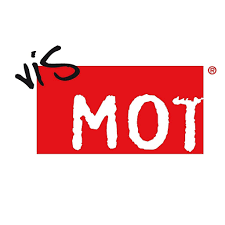 Namn: _______________   Ordenselevar: Thelma og IsabellMåndagTysdag Onsdag Torsdag Fredag 8.15MatematikkRenate8.15-9.00NorskTherese8.15-9.15MatematikkRenate8.15-9.45EngelskIngelinn8.15-9.308.30MatematikkRenate8.15-9.00NorskTherese8.15-9.15MatematikkRenate8.15-9.45EngelskIngelinn8.15-9.308.45MatematikkRenate8.15-9.00NorskTherese8.15-9.15MatematikkRenate8.15-9.45EngelskIngelinn8.15-9.309.00NorskTherese8.15-9.15MatematikkRenate8.15-9.45EngelskIngelinn8.15-9.309.15Norsk Therese9.15-10.30MatematikkRenate8.15-9.45EngelskIngelinn8.15-9.309.30Norsk Therese9.15-10.30KRØTrond Fredrik9.30-11.00MatematikkRenate8.15-9.459.45EngelskIngelinn9.45-10.30Norsk Therese9.15-10.30KRØTrond Fredrik9.30-11.00MatematikkRenate9.45-10.1510.00EngelskIngelinn9.45-10.30Norsk Therese9.15-10.30KRØTrond Fredrik9.30-11.00KRLETherese10.00-11.00MatematikkRenate9.45-10.1510.15EngelskIngelinn9.45-10.30Norsk Therese9.15-10.30KRØTrond Fredrik9.30-11.00KRLETherese10.00-11.00MatematikkRenate9.45-10.1510.30Norsk10.30-11.00Utdanningsval 10.30-11.00KRØTrond Fredrik9.30-11.00KRLETherese10.00-11.00NaturfagRenate 10.15-11.0010.45Norsk10.30-11.00Utdanningsval 10.30-11.00KRØTrond Fredrik9.30-11.00KRLETherese10.00-11.00NaturfagRenate 10.15-11.0011.00-11.4511.45NaturfagIngrid11.45-13.00NaturfagIngrid11.45-12.30SamfunnsfagSandra11.45-13.00NorskTherese11.45-12.30K&HMai-Britt, Kjartan11.45-13.0012.00NaturfagIngrid11.45-13.00NaturfagIngrid11.45-12.30SamfunnsfagSandra11.45-13.00NorskTherese11.45-12.30K&HMai-Britt, Kjartan11.45-13.0012.15NaturfagIngrid11.45-13.00NaturfagIngrid11.45-12.30SamfunnsfagSandra11.45-13.00NorskTherese11.45-12.30K&HMai-Britt, Kjartan11.45-13.0012.30NaturfagIngrid11.45-13.00SamfunnsfagSandra11.45-13.00K&HMai-Britt, Kjartan11.45-13.0012.45NaturfagIngrid11.45-13.00Valfag12.45-14.15Innsats for andreFysisk aktivitetDesign/redesignNatur og miljøSamfunnsfagSandra11.45-13.00Musikk12.45-14.15K&HMai-Britt, Kjartan11.45-13.0013.00Valfag12.45-14.15Innsats for andreFysisk aktivitetDesign/redesignNatur og miljøMusikk12.45-14.1513.15Språk, arb.fag13.15-14.15Valfag12.45-14.15Innsats for andreFysisk aktivitetDesign/redesignNatur og miljøSpråk, arb.fag13.15-14.15Musikk12.45-14.15SamfunnsfagSandra13.15-14.1513.30Språk, arb.fag13.15-14.15Valfag12.45-14.15Innsats for andreFysisk aktivitetDesign/redesignNatur og miljøSpråk, arb.fag13.15-14.15Musikk12.45-14.15SamfunnsfagSandra13.15-14.1513.45Språk, arb.fag13.15-14.15Valfag12.45-14.15Innsats for andreFysisk aktivitetDesign/redesignNatur og miljøSpråk, arb.fag13.15-14.15Musikk12.45-14.15SamfunnsfagSandra13.15-14.15Språk, arb.fag13.15-14.15Valfag12.45-14.15Innsats for andreFysisk aktivitetDesign/redesignNatur og miljøSpråk, arb.fag13.15-14.15Musikk12.45-14.15SamfunnsfagSandra13.15-14.1514.00Språk, arb.fag13.15-14.15Valfag12.45-14.15Innsats for andreFysisk aktivitetDesign/redesignNatur og miljøSpråk, arb.fag13.15-14.15Musikk12.45-14.15SamfunnsfagSandra13.15-14.1514.15Språk, arb.fag13.15-14.15Valfag12.45-14.15Innsats for andreFysisk aktivitetDesign/redesignNatur og miljøSpråk, arb.fag13.15-14.15Musikk12.45-14.15SamfunnsfagSandra13.15-14.15FAGMÅL: Du skal kunneFAGMÅLLÆRESTRATEGITokolonne NORSKutforske språkleg variasjon og mangfald i Noreg og reflektere over haldningar til ulike språk og talespråkvariantarlytte til og lese tekster på svensk og dansk og greie ut om innhald og språklege trekkKRLE-utforske og presentere religiøst mangfald og religiøse praksisar utanfor etablerte religionssamfunn: nyreligiøsitet, nysjamanisme, yoga, alternativbevegelsen, wicca, naturreligionar, New Age MATEMATIKKSiste veka med likningssett. Repetisjon av metodar, rekning og digitale løysingar. SAMFUNNforklare kva ekstremisme og terrorisme erENGELSKUtforske og reflektere over situasjonen til urfolk i den engelskspråklige verden og i NorgeNATURFAGNytt kapittel: Kropp og helseArb.fag Elevene skal få trening i å vurdere hva som trengs i samfunnet.Elevene skal sammen finne en ide som både de og målgruppen blir engasjert og motivert av.Forretningsideen skal være til nytte og verdi for andre enn dem selv.KROPPSØVINGRelevante kompetansemål: utforske egne muligheter til trening, helse og velvære gjennom lek, dans, friluftsliv, idrettsaktiviteter og andre bevegelsesaktivitetertrene på og utvikle ferdigheter i varierte bevegelsesaktiviteterbruke egne ferdigheter og kunnskaper på en slik måte at det kan medvirke til framgang for andreSPANSKHa ein samtale om deg sjølv og dei som er viktige for deg (familie, venner)Engelsk fordjupingDe skal skrive bokmeldingDagHeimearbeid På skulenMåndagEngelskWork on your presentation (assignment on Teams). Deadline: Tuesday.NorskGå gjennom vekeplanen. Lese 15 minuttar i låneboka. NaturfagFysisk og psykisk helse:side 117-121 i ElementSpanskSpele inn flipgrid om deg sjølv + skrive ned glosene til gloseprøven på onsdag  ArbeidslivsfagElevbedriftEngelsk ford.Sosial media projectTysdagMatematikk Les i Maximum Grunnbok og skriv forklaring på desse omgrepa i skriveboka di: Bruttolønn, pensjonstrekk, fagforeningskontingent, trekkgrunnlag, nettolønn.Me jobbar vidare med lønn. Oppgåver i ExcelNorskSøk på nettet og finn nokre fakta om Jan Tore NorengJobbe med Nabospråk side 260-261 i Kontekst BasisForfattarbesøk i KB frå 9.45 – 10.30: Byen utan namn av Jan Tore NorengUtdanningsvalJobbe med K&H eller lese i lånebokaNaturfagLes om legemiddel påverkar kroppen side 122-127 i Element..Snakk om legemiddel ogulike typar legemiddel.ValfagInnsats for andre: sjå på teams kvar du skal vere på utplassering/avspasering. Ligg under filer.  OnsdagNorskGjer ferdig oppgåve 1 s. 261 i Kontekst Basis. Skriv i KNB under Nabospråk eller i kladdebok. Me jobbar med side 262-265 i Kontekst basis + oppgåvene på side 265KroppsøvingHandballSamfunnsfagVi jobbar med arbeidsplan med tema Midtausten. Du finn arbeidsplanen under oppgåver i samfunnsfagteamet. SpanskØv på glosene du skreiv ned på mandagGloseprøve + munnlege øvingarArbeidslivsfagMe skal gjere ferdig røykhuset og jobbe med elevbedrift.Engelsk ford.Make sure you are ready to precent your project. Sosial media project, presentations. TorsdagMatematikkDei som ikkje har tatt matematikkprøven må ta den i dag! Vidare arbeid med lønn, og intro til budsjett. NorskLes 15 minuttar heime i ei bok, avis eller på nettetLese 15 minuttar i lånebokaMe les og prøver å forstå tekstane på side 266-267 i Kontekst Basis + oppgåve 13 og 14 side 268KRLEJobb med ordbanken til nyreligiøsitet i KNBMe jobbar med teksten «Tilbake til førkristne religionar» på skolestudio.no + oppgåverMusikkLytt/øv til «Moves like Jagger»Me øver heile økta og prøver å få det best mogleg til sidan siste musikktime i perioden går ut grunna tentamen.FredagEngelskListening activity.MatematikkNaturfagLes om ulike typar legemiddel side 128-133Oppsummering fysisk og psykisk helse, samt om legemiddelK&HFordjupningsoppgåve SISTE FRIST fredag 23.februarSamfunnsfagVi jobbar med arbeidsplan med tema Midtausten. Du finn arbeidsplanen under oppgåver i samfunnsfagteamet.